Администрация Дзержинского районаКрасноярского краяПОСТАНОВЛЕНИЕс. Дзержинское03.11.2021										№ 686-пО направлении в Дзержинский районный Совет депутатов проекта Генерального плана Дзержинского сельсовета Дзержинского района Красноярского краяРассмотрев проект Генерального плана Дзержинского сельсовета  Дзержинского района Красноярского края, заключений о результатах публичных слушаний от 27.10.2021 года , на основании 24,28 Градостроительного кодекса Российской Федерации, ст. ст. 14, 28 Федерального закона от 06.10.2003 № 131-ФЗ «Об общих принципах организации местного самоуправления в Российской Федерации», руководствуясь ст.19 Устава  района, ПОСТАНОВЛЯЮ:1. Признать публичные слушания по рассмотрению проекта Генерального плана Дзержинского сельсовета Дзержинского района Красноярского края состоявшимися.2. Комиссии по подготовке Генерального плана Дзержинского сельсовета Дзержинского района Красноярского края направить в Дзержинский районный Совет депутатов для принятия решения об утверждении Генерального плана Дзержинского сельсовета Дзержинского района Красноярского края3. Настоящее постановление опубликовать в газете «Дзержинец» и разместить на официальном сайте администрации Дзержинского района.4. Постановление вступает в силу со дня его официального опубликования.Глава Дзержинского района							В.Н. Дергунов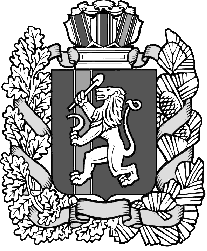 